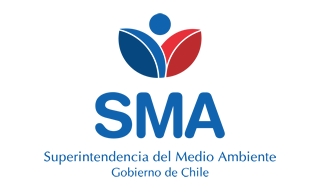 
INFORME DE FISCALIZACIÓN AMBIENTAL
Normas de Emisión
SISTEMA ENSILAJE PISCICULTURA COPIHUE 
DFZ-2020-1435-X-NE


Fecha creación: 12-05-2020

1. RESUMEN
El presente documento da cuenta del informe de examen de la información realizado por la Superintendencia del Medio Ambiente (SMA), al establecimiento industrial “SISTEMA ENSILAJE PISCICULTURA COPIHUE”, en el marco de la norma de emisión NE 90/2000 para el reporte del período correspondiente entre ENERO de 2019 y DICIEMBRE de 2019.Entre los principales hallazgos se encuentran:  - No reportar con la frecuencia por parámetro solicitada- Exceder Caudal2. IDENTIFICACIÓN DEL PROYECTO, ACTIVIDAD O FUENTE FISCALIZADA
3. ANTECEDENTES DE LA ACTIVIDAD DE FISCALIZACIÓN
4. ACTIVIDADES DE FISCALIZACIÓN REALIZADAS Y RESULTADOS
	4.1. Identificación de la descarga
	4.2. Resumen de resultados de la información proporcionada
Punto Descarga: PUNTO 4 RIO COPIHUE* En color los hallazgos detectados.
Punto Descarga: PUNTO 3 RIO COPIHUE* En color los hallazgos detectados.
Punto Descarga: PUNTO 2 RIO COPIHUE* En color los hallazgos detectados.
Punto Descarga: DESCARGA 1 PUNTO RÍO COPÍHUE* En color los hallazgos detectados.
5. CONCLUSIONES
6. ANEXOS
RolNombreFirmaAprobadorPATRICIO WALKER HUYGHE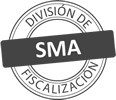 ElaboradorVERONICA ALEJANDRA GONZALEZ DELFINTitular de la actividad, proyecto o fuente fiscalizada:
MOWI CHILE S.A.
Titular de la actividad, proyecto o fuente fiscalizada:
MOWI CHILE S.A.
RUT o RUN:
96633780-K
RUT o RUN:
96633780-K
Identificación de la actividad, proyecto o fuente fiscalizada:
SISTEMA ENSILAJE PISCICULTURA COPIHUE 
Identificación de la actividad, proyecto o fuente fiscalizada:
SISTEMA ENSILAJE PISCICULTURA COPIHUE 
Identificación de la actividad, proyecto o fuente fiscalizada:
SISTEMA ENSILAJE PISCICULTURA COPIHUE 
Identificación de la actividad, proyecto o fuente fiscalizada:
SISTEMA ENSILAJE PISCICULTURA COPIHUE 
Dirección:
PUERTO VARAS, REGIÓN DE LOS LAGOS
Región:
REGIÓN DE LOS LAGOS
Provincia:
LLANQUIHUE
Comuna:
PUERTO VARAS
Motivo de la Actividad de Fiscalización:Actividad Programada de Seguimiento Ambiental de Normas de Emisión referentes a la descarga de Residuos Líquidos para el período comprendido entre ENERO de 2019 y DICIEMBRE de 2019Materia Específica Objeto de la Fiscalización:Analizar los resultados analíticos de la calidad de los Residuos Líquidos descargados por la actividad industrial individualizada anteriormente, según la siguiente Resolución de Monitoreo (RPM): 
- SMA N° 464/2019
- SISS N° 53/2011Instrumentos de Gestión Ambiental que Regulan la Actividad Fiscalizada:La Norma de Emisión que regula la actividad es: 
- 90/2000 ESTABLECE NORMA DE EMISION PARA LA REGULACION DE CONTAMINANTES ASOCIADOS A LAS DESCARGAS DE RESIDUOS LIQUIDOS A AGUAS MARINAS Y CONTINENTALES SUPERFICIALESPunto DescargaNormaTabla cumplimientoMes control Tabla CompletaCuerpo receptorN° RPMFecha emisión RPMDESCARGA 1 PUNTO RÍO COPÍHUENE 90/2000Tabla 3NOVIEMBRERIO COPIHUE46405-04-2019DESCARGA 1 PUNTO RÍO COPÍHUENE 90/2000Tabla 3NOVIEMBRERIO COPIHUE5310-01-2011PUNTO 2 RIO COPIHUENE 90/2000Tabla 3SEPTIEMBRERIO COPIHUE5310-01-2011PUNTO 3 RIO COPIHUENE 90/2000Tabla 3JUNIORIO COPIHUE5310-01-2011PUNTO 4 RIO COPIHUENE 90/2000Tabla 3MAYORIO COPIHUE5310-01-2011Período evaluadoN° de hechos constatadosN° de hechos constatadosN° de hechos constatadosN° de hechos constatadosN° de hechos constatadosN° de hechos constatadosN° de hechos constatadosN° de hechos constatadosN° de hechos constatadosN° de hechos constatadosPeríodo evaluado1-23456789Período evaluadoInforma AutoControlEfectúa DescargaReporta en plazoEntrega parámetros solicitadosEntrega con frecuencia solicitadaCaudal se encuentra bajo ResoluciónParámetros se encuentran bajo normaPresenta RemuestraEntrega Parámetro RemuestraInconsistenciaEne-2019SINOSINO APLICANO APLICANO APLICANO APLICANO APLICANO APLICANO APLICAFeb-2019SINONONO APLICANO APLICANO APLICANO APLICANO APLICANO APLICANO APLICAMar-2019SINOSINO APLICANO APLICANO APLICANO APLICANO APLICANO APLICANO APLICAAbr-2019SINONONO APLICANO APLICANO APLICANO APLICANO APLICANO APLICANO APLICAPeríodo evaluadoN° de hechos constatadosN° de hechos constatadosN° de hechos constatadosN° de hechos constatadosN° de hechos constatadosN° de hechos constatadosN° de hechos constatadosN° de hechos constatadosN° de hechos constatadosN° de hechos constatadosPeríodo evaluado1-23456789Período evaluadoInforma AutoControlEfectúa DescargaReporta en plazoEntrega parámetros solicitadosEntrega con frecuencia solicitadaCaudal se encuentra bajo ResoluciónParámetros se encuentran bajo normaPresenta RemuestraEntrega Parámetro RemuestraInconsistenciaEne-2019SINOSINO APLICANO APLICANO APLICANO APLICANO APLICANO APLICANO APLICAFeb-2019SINONONO APLICANO APLICANO APLICANO APLICANO APLICANO APLICANO APLICAMar-2019SINOSINO APLICANO APLICANO APLICANO APLICANO APLICANO APLICANO APLICAAbr-2019SINONONO APLICANO APLICANO APLICANO APLICANO APLICANO APLICANO APLICAPeríodo evaluadoN° de hechos constatadosN° de hechos constatadosN° de hechos constatadosN° de hechos constatadosN° de hechos constatadosN° de hechos constatadosN° de hechos constatadosN° de hechos constatadosN° de hechos constatadosN° de hechos constatadosPeríodo evaluado1-23456789Período evaluadoInforma AutoControlEfectúa DescargaReporta en plazoEntrega parámetros solicitadosEntrega con frecuencia solicitadaCaudal se encuentra bajo ResoluciónParámetros se encuentran bajo normaPresenta RemuestraEntrega Parámetro RemuestraInconsistenciaEne-2019SINOSINO APLICANO APLICANO APLICANO APLICANO APLICANO APLICANO APLICAFeb-2019SINONONO APLICANO APLICANO APLICANO APLICANO APLICANO APLICANO APLICAMar-2019SINOSINO APLICANO APLICANO APLICANO APLICANO APLICANO APLICANO APLICAAbr-2019SINONONO APLICANO APLICANO APLICANO APLICANO APLICANO APLICANO APLICAPeríodo evaluadoN° de hechos constatadosN° de hechos constatadosN° de hechos constatadosN° de hechos constatadosN° de hechos constatadosN° de hechos constatadosN° de hechos constatadosN° de hechos constatadosN° de hechos constatadosN° de hechos constatadosPeríodo evaluado1-23456789Período evaluadoInforma AutoControlEfectúa DescargaReporta en plazoEntrega parámetros solicitadosEntrega con frecuencia solicitadaCaudal se encuentra bajo ResoluciónParámetros se encuentran bajo normaPresenta RemuestraEntrega Parámetro RemuestraInconsistenciaEne-2019SISISISINONOSINO APLICANO APLICANO APLICAFeb-2019SISINOSINOSISINO APLICANO APLICANO APLICAMar-2019SISISISINONOSINO APLICANO APLICANO APLICAAbr-2019SISINOSINOSISINO APLICANO APLICANO APLICAMay-2019SISISISISISISINO APLICANO APLICANO APLICAJun-2019SISISISINOSISINO APLICANO APLICANO APLICAJul-2019SISISISINOSISINO APLICANO APLICANO APLICAAgo-2019SISISISINOSISINO APLICANO APLICANO APLICASep-2019SISISISINOSISINO APLICANO APLICANO APLICAOct-2019SISISISINOSISINO APLICANO APLICANO APLICANov-2019SISISISINOSISINO APLICANO APLICANO APLICADic-2019SISISISINOSISINO APLICANO APLICANO APLICAN° de Hecho ConstatadoExigencia AsociadaDescripción del Hallazgo4Reportar con la frecuencia por parámetro solicitadaEl titular no informa en su autocontrol la totalidad de las muestras solicitadas para los parámetros indicados en su programa de monitoreo, correspondiente al período: 
- DESCARGA 1 PUNTO RÍO COPÍHUE en el período 01-2019
- DESCARGA 1 PUNTO RÍO COPÍHUE en el período 02-2019
- DESCARGA 1 PUNTO RÍO COPÍHUE en el período 03-2019
- DESCARGA 1 PUNTO RÍO COPÍHUE en el período 04-2019
- DESCARGA 1 PUNTO RÍO COPÍHUE en el período 06-2019
- DESCARGA 1 PUNTO RÍO COPÍHUE en el período 07-2019
- DESCARGA 1 PUNTO RÍO COPÍHUE en el período 08-2019
- DESCARGA 1 PUNTO RÍO COPÍHUE en el período 09-2019
- DESCARGA 1 PUNTO RÍO COPÍHUE en el período 10-2019
- DESCARGA 1 PUNTO RÍO COPÍHUE en el período 11-2019
- DESCARGA 1 PUNTO RÍO COPÍHUE en el período 12-20195Exceder CaudalSe verificó excedencia en el volumen de descarga límite indicado en el programa de monitoreo, correspondiente al período: 
- DESCARGA 1 PUNTO RÍO COPÍHUE en el período 01-2019
- DESCARGA 1 PUNTO RÍO COPÍHUE en el período 03-2019N° AnexoNombre AnexoNombre archivo1Anexo Informe de Fiscalización - Informes de EnsayoAnexo Informes de Ensayo SISTEMA ENSILAJE PISCICULTURA COPIHUE.zip2Anexo Informe de Fiscalización - Comprobante de EnvíoAnexo Comprobante de Envío SISTEMA ENSILAJE PISCICULTURA COPIHUE.zip3Anexo Informe de FiscalizaciónAnexo Datos Crudos SISTEMA ENSILAJE PISCICULTURA COPIHUE.xlsx